Jadłospis bezmleczny  03.04-06.04.2018Jadłospis bezmleczny  03.04-06.04.2018Jadłospis bezmleczny  03.04-06.04.2018Jadłospis bezmleczny  03.04-06.04.2018Jadłospis bezmleczny  03.04-06.04.2018Jadłospis bezmleczny  03.04-06.04.2018PONIEDZIAŁEKWTOREKŚRODACZWARTEKPIĄTEKŚNIADANIEGODZ. 8.15PONIEDZIAŁEK WIELKANOCNY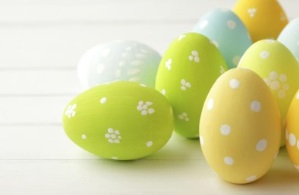 Kasza kukurydziana na mleku ryżowym  z żurawiną, kanapka z pastą z groszku zielonego, pomidor, szczypior, herbatka rumiankowa Kanapka z jajkiem,  pomidor, ogórek kiszony, szczypior, kawa zbożowa na mleku  ryżowymPłatki kukurydziane na mleku ryżowym z rodzynkami , kanapka z pastą z sardynek i rzodkiewki, ogórek kiszony, pomidor, herbata owocowa Bobovita Sałatka jarzynowa, pieczywo pszenne graham, sałata, mleko ryżoweII śniadanie grupa młodszaII śniadanie grupa młodszaII śniadanie grupa młodszaII śniadanie grupa młodszaII śniadanie grupa młodszaII ŚNIADANIEPieczywo ryżowe z amarantusemKanapka z jajkiem,  pomidor, ogórek kiszony, szczypior BananJabłko OBIAD I DANIEGODZ. 11.30Zupa ziemniaczana z fasolką Zupa rosół z włoszczyzną i indykiem Zupa kapuśniak z białej kapusty z ziemniakami Zupa z szpinakowa z amarantusem OBIADII DANIE  GODZ. 14.00Polędwiczka w jarzynce z kiełkami brokułu , ryż brązowy, surówka z kapusty pekińskiej Placuszki bananowe bezmleczneRozmaitości z warzywami i jajkiem na ryżu brązowymZapiekanka z dorsza z cukinią, surówka z marchewki i ananasaOBIADII DANIE  GODZ. 14.00Kompot wieloowocowy Herbata z hibiskusaKompot jabłkowo-śliwkowyKompot jabłkowo-malinowy PODWIECZOREK                GODZ. 15.00Kanapka graham z pastą buraczkową i koperkiem Budyń bananowy, chrupki kukurydziane Warzywa gotowane z oliwą z oliwek, pieczywo pszenne Bułka pszenna z margaryna bezmleczną, dżemem i żurawiną 